國立高雄大學畢業生離校程序單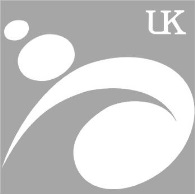 Deregistration Form for International Student※註1: 學生辦妥離校手續，至教務處註冊組繳回本單後，才發給畢業證書。Go through the procedures above, and hang over this form to Academic Affairs Registration Section to get the graduate certification. ※註2: 授權他人代領畢業證書者，請附委託書；委託人須備妥身分證明文件。Bring a warrant and document for identification as entrust someone to get diploma of graduation.姓名Name：學制 Program□學士班 Bachelor Program □二年制專班 Two-Year Program□碩士班 Master Program  □博士班 PhD Program□碩專班 Continuing Education Program  □學士班 Bachelor Program □二年制專班 Two-Year Program□碩士班 Master Program  □博士班 PhD Program□碩專班 Continuing Education Program  □學士班 Bachelor Program □二年制專班 Two-Year Program□碩士班 Master Program  □博士班 PhD Program□碩專班 Continuing Education Program  就讀系所：Department/ Institute就讀系所：Department/ Institute就讀系所：Department/ Institute學號：Student ID Number學號：Student ID Number畢業時間：         學年度          學期Graduation Year畢業時間：         學年度          學期Graduation Year畢業時間：         學年度          學期Graduation Year辦理日期：     年      月     日Date辦理日期：     年      月     日Date辦理項目Items辦理項目Items辦理項目Items承辦單位Handling Unit手續完成主辦單位簽章處Stamp歸還借用之各種資料、儀器等物品。Return everything borrowed, such as equipments and materials.研究生繳交論文紙本，論文依各系、所規定辦理。Graduate students hang over thesis paper.歸還借用之各種資料、儀器等物品。Return everything borrowed, such as equipments and materials.研究生繳交論文紙本，論文依各系、所規定辦理。Graduate students hang over thesis paper.歸還借用之各種資料、儀器等物品。Return everything borrowed, such as equipments and materials.研究生繳交論文紙本，論文依各系、所規定辦理。Graduate students hang over thesis paper.學系Office of Department/Institute依各系規定辦理。Go through the procedures by rules of the department.依各系規定辦理。Go through the procedures by rules of the department.依各系規定辦理。Go through the procedures by rules of the department.系主任Department Head歸還借用之各種器材物品。Return equipment borrowed.歸還借用之各種器材物品。Return equipment borrowed.歸還借用之各種器材物品。Return equipment borrowed.體育室(體育健康休閒大樓)Physical Education Room of Sports and Leisure Multi-Functional Building歸還所借圖書與物品。Returns books and materials.論文繳交。 Hang over thesis paper.(1) 電子檔上傳。 Upload electronic files(2) 論文紙本三冊（至少含精裝一冊）及電子論文授權書（一份三頁）。Hang over authorization certificate and three volumes of thesis paper, at least one handover copy.   (3) 紙本論文是否延後公開申請書。Fill out the postponed application for open thesis. 歸還所借圖書與物品。Returns books and materials.論文繳交。 Hang over thesis paper.(1) 電子檔上傳。 Upload electronic files(2) 論文紙本三冊（至少含精裝一冊）及電子論文授權書（一份三頁）。Hang over authorization certificate and three volumes of thesis paper, at least one handover copy.   (3) 紙本論文是否延後公開申請書。Fill out the postponed application for open thesis. 歸還所借圖書與物品。Returns books and materials.論文繳交。 Hang over thesis paper.(1) 電子檔上傳。 Upload electronic files(2) 論文紙本三冊（至少含精裝一冊）及電子論文授權書（一份三頁）。Hang over authorization certificate and three volumes of thesis paper, at least one handover copy.   (3) 紙本論文是否延後公開申請書。Fill out the postponed application for open thesis. 圖書資訊館二樓流通櫃檯Front Desk on  of Library and 確認畢業資格（含學位考試）Check out the qualification of graduate.學位考試成績（研究生）。Check out the grades of examinations. (for graduate students.)務請攜帶學生證，並領取畢業證書。Bring your student card to get diploma of graduation.若『操行成績』未送達者，請洽【學務處】。If you didn’t get the conduct, please check it out at Student Affairs.確認畢業資格（含學位考試）Check out the qualification of graduate.學位考試成績（研究生）。Check out the grades of examinations. (for graduate students.)務請攜帶學生證，並領取畢業證書。Bring your student card to get diploma of graduation.若『操行成績』未送達者，請洽【學務處】。If you didn’t get the conduct, please check it out at Student Affairs.確認畢業資格（含學位考試）Check out the qualification of graduate.學位考試成績（研究生）。Check out the grades of examinations. (for graduate students.)務請攜帶學生證，並領取畢業證書。Bring your student card to get diploma of graduation.若『操行成績』未送達者，請洽【學務處】。If you didn’t get the conduct, please check it out at Student Affairs.教務處 註冊組Academic AffairsRegistration Section請繳交以下2項文件：Please hang over two documents below:(1) 下載並填妥「畢業後通訊資料更新表」。Download and fill out the form for contact information.(http://www.sa.nuk.edu.tw/download/07graduate/ga_contact.doc)(2) 填寫「畢業生流向調查問卷」，印出繳回。Print and fill out the questionnaire.(http://adm.nuk.edu.tw/signup/Menu.asp)下載填妥「就業服務調查表」交回。Download and fill out the form for job tendency.(http://www.sa.nuk.edu.tw/download/07graduate/就業意願調查表(高雄大學就服臺).doc)辦理退宿Deregistration for dorm.請繳交以下2項文件：Please hang over two documents below:(1) 下載並填妥「畢業後通訊資料更新表」。Download and fill out the form for contact information.(http://www.sa.nuk.edu.tw/download/07graduate/ga_contact.doc)(2) 填寫「畢業生流向調查問卷」，印出繳回。Print and fill out the questionnaire.(http://adm.nuk.edu.tw/signup/Menu.asp)下載填妥「就業服務調查表」交回。Download and fill out the form for job tendency.(http://www.sa.nuk.edu.tw/download/07graduate/就業意願調查表(高雄大學就服臺).doc)辦理退宿Deregistration for dorm.請繳交以下2項文件：Please hang over two documents below:(1) 下載並填妥「畢業後通訊資料更新表」。Download and fill out the form for contact information.(http://www.sa.nuk.edu.tw/download/07graduate/ga_contact.doc)(2) 填寫「畢業生流向調查問卷」，印出繳回。Print and fill out the questionnaire.(http://adm.nuk.edu.tw/signup/Menu.asp)下載填妥「就業服務調查表」交回。Download and fill out the form for job tendency.(http://www.sa.nuk.edu.tw/download/07graduate/就業意願調查表(高雄大學就服臺).doc)辦理退宿Deregistration for dorm.學務處畢輔組 生輔組Student Affairs繳清所有學雜費與住宿電費。Pay up all the tuitions and fees. 繳清所有學雜費與住宿電費。Pay up all the tuitions and fees. 繳清所有學雜費與住宿電費。Pay up all the tuitions and fees. 總務處出納組General Affairs全民健康保險退保Get cancelation for National Health Insurance.填寫畢業生基本資料Fill out the form for graduate basic information.全民健康保險退保Get cancelation for National Health Insurance.填寫畢業生基本資料Fill out the form for graduate basic information.全民健康保險退保Get cancelation for National Health Insurance.填寫畢業生基本資料Fill out the form for graduate basic information.國際事務處International Affairs